新 书 推 荐中文书名：《真正重要的时刻：快速思考——最佳表现——掌控压力》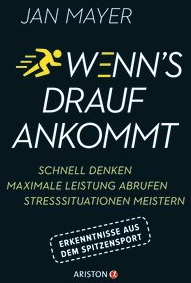 英文书名：When It Really Matters:Thinking quickly – achieving maximal performance – mastering stressful situations         德文书名：Wenn’s drauf ankommt作    者：Jan Mayer   出 版 社：Verlagsgruppe Random House GmbH       代理公司：ANA/ Susan Xia 页    数：192页出版时间：2018年4月代理地区：中国大陆、台湾审读资料：电子稿类    型：心理励志内容简介：来自竞技体育的见解在压力和极其紧张的状态下，当有需要的时候，会召唤出最佳表现，意识到并实现成功的机会。在顶级体育运动中取得成功的因素，同样适用于工作和日常生活的挑战。贾恩·梅尔（Jan Mayer）是德甲球队霍芬海姆的体育心理学家。他在竞技体育中取得优异成绩的理念多年来得到了很好的证明。他解释说，不仅运动员，而且任何人都能获得当下的成就，这样我们就可以在任何时候依靠自己和我们的能力。他展示了他的策略在日常生活中是如何发挥作用的。多亏了这种以科学为基础的方法，我们才能克服自我怀疑，在高压下保持自信和说服力。这是一本为那些想要在最重要的时候达到最佳表现的人准备的书！•创新精神：体育心理学家揭示了如何应对压力并优化我们的表现•复杂的心理视角很好地呈现出来•来自专业运动的调查结果•克服对考试和演讲的恐惧，并充分发挥自己的才能作者简介：贾恩·梅尔（Jan Mayer），出生于1972年，曾做过20年的运动心理学家，指导各种国家队。目前他在德甲球队，是德国奥林匹克运动联盟的顾问。此外，他是德国预防和健康管理学院的教授，同时也是运动心理学研究所指导能力合作的负责人。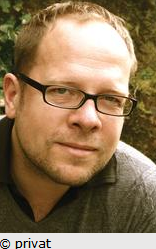 谢谢您的阅读！请将反馈信息发至：夏蕊（Susan Xia）安德鲁·纳伯格联合国际有限公司北京代表处北京市海淀区中关村大街甲59号中国人民大学文化大厦1705室邮编：100872电话：010-82504406传真：010-82504200Email：susan@nurnberg.com.cn 网址：http://www.nurnberg.com.cn
微博：http://weibo.com/nurnberg豆瓣小站：http://site.douban.com/110577/